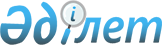 О выделении средств из резерва Правительства Республики КазахстанПостановление Правительства Республики Казахстан от 14 декабря 2006 года N 1201



      В соответствии с 
 Законом 
 Республики Казахстан от 22 ноября 2005 года "О республиканском бюджете на 2006 год", 
 постановлением 
 Правительства Республики Казахстан от 27 декабря 2004 года N 1405 "Об утверждении Правил использования резервов Правительства Республики Казахстан и местных исполнительных органов" Правительство Республики Казахстан 

ПОСТАНОВЛЯЕТ:





      1. Выделить Министерству финансов Республики Казахстан из резерва Правительства Республики Казахстан, предусмотренного в республиканском бюджете на 2006 год на исполнение обязательств по решениям судов, 27947593 (двадцать семь миллионов девятьсот сорок семь тысяч пятьсот девяносто три) тенге для исполнения судебных решений согласно приложению к настоящему постановлению.




      2. Настоящее постановление вводится в действие со дня подписания.

      

Премьер-Министр




   Республики Казахстан





                                                 Приложение



                                       к постановлению Правительства



                                            Республики Казахстан



                                      от 14 декабря 2006 года N 1201

                              

Перечень




            судебных актов, подлежащих исполнению


					© 2012. РГП на ПХВ «Институт законодательства и правовой информации Республики Казахстан» Министерства юстиции Республики Казахстан
				

N




п/




п



Наименование




судебного органа




и дата решения



Истец



Сумма за




вычетом




госпош-




лины




(тенге)



Госпош-




лина




(тенге)



1



2



3



4



5


1

Заочное решение



Текелийского городского



суда Алматинской



области от 26.09.2003,



определение



Текелийского городского



суда Алматинской



области от 03.02.2005,



определение Текелийского



городского суда



Алматинской области



от 11.03.2005

Таубаев Б.А.

1500000

2

Решение Бостандыкского



районного суда



г. Алматы от 19.06.1998,



постановление надзорной



коллегии Алматинского



областного суда



от 11.07.2005

Сеитова К.А.

150000

3

Решение суда N 2



г. Усть-Каменогорска



Восточно-Казахстанской



области от 04.10.2004,



постановление коллегии



по гражданским делам



Восточно-Казахстанского



областного суда от



16.11.2004,



определение суда N 2



г. Усть-Каменогорска



Восточно-Казахстанской



области от 11.02.2005,



постановление



надзорной коллегии



Восточно-Казахстанского



областного суда от



07.09.2005

Перкин В.В.

100000

4

Решение суда N 2



г. Усть-Каменогорска



Восточно-Казахстанской



области от 03.10.2003,



апелляционное



постановление коллегии



по гражданским делам



Восточно-Казахстанского



областного суда от



17.11.2003,



определение суда N 2



г. Усть-Каменогорска



Восточно-Казахстанской



области от 11.02.2005

Сейсекенов Т.А.

87200

5

Решение Талдыкорганского



городского суда



от 11.03.2005

Новиков И.И.

447434

6

Решение Кызылординского



городского суда



от 29.11.2004,



определение



Кызылординского



городского суда



от 04.03.2005

Елеуова К.А.

313152

7

Решение Темиртауского



городского суда



Карагандинской области



от 10.06.2005

Камичайтис А.А.

80000

8

Решение Бостандыкского



районного суда г. Алматы



от 19.09.2002,



постановление надзорной



коллегии Алматинского



городского суда



от 28.07.2003,



определение Бостандыкского



районного суда N 2



г. Алматы от 15.02.2005

Айманов Г.Б.

3000000

9

Решение Тайыншинского



районного суда



Северо-Казахстанской



области от 15.04.2005

Биллер А.Г.

10486

10

Решение Сарыаркинского



районного суда



г. Астаны от 27.01.2004,



определение Сарыаркинского



районного суда г. Астаны



от 21.06.2005

Овсянкин Я.И.

66310

11

Решение Зеленовского



районного суда



Западно-Казахстанской



области от 08.02.2005,



определение Зеленовского



районного суда



Западно-Казахстанской



области от 11.10.2005

Сердобинцев А.С.

315976

12

Решение Алмалинского



районного суда г. Алматы



от 27.06.2003,



постановление коллегии



по гражданским делам



Алматинского городского



суда от 21.08.2003,



определение Алмалинского



районного суда г.



Алматы от 05.03.2005

Утегенова З.У.

135000

13

Решение Актюбинского



городского суда от



24.08.1998,



решение суда г. Актобе



от 22.06.1999,



определение суда



г. Актобе от 15.07.2000,



определение суда



г. Актобе от 13.09.2001,



определение суда



г. Актобе от 14.04.2005

Алманова А.

96099

14

Решение Жамбылского



районного суда Алматинской



области от 31.03.2003,



определение Жамбылского



районного суда



Алматинской области



от 28.02.2005

Наренова Д.Т.

500000

15

Решение Уральского



городского суда



Западно-Казахстанской



области от 09.09.2004,



определение Уральского



городского суда



Западно-Казахстанской



области от 22.04.2005

Ермагамбетов Н.М.

78774

16

Решение Джезказганского



городского суда



Карагандинской области



от 29.09.2004,



определение



Джезказганского городского



суда Карагандинской



области от 14.04.2005

Сулейменов А.С.

25000

17

Определение Сарыаркинского



районного суда г. Астаны



от 13.05.2003,



определение Сарыаркинского



районного суда г. Астаны



от 07.02.2005

Омаров К.О.

571404

18

Решение Сарыаркинского



районного суда г. Астаны



от 12.01.2004,



постановление надзорной



коллегии суда г. Астаны



от 22.07.2004,



определение Сарыаркинского



районного суда г. Астаны



от 28.01.2005,



постановление надзорной



коллегии суда г. Астаны



от 28.04.2005

Ахметова Г.А.

100000

19

Решение Алмалинского



районного суда



г. Алматы от 19.03.2002,



постановление коллегии



по гражданским делам



Алматинского городского



суда от 30.05.2002,



постановление надзорной



коллегии Алматинского



городского суда



от 26.07.2004,



определение Алмалинского



районного суда



г. Алматы от 02.02.2005

Мулкибай O.К.

900000

20

Решение военного суда



Усть-Каменогорского



гарнизона от 06.04.2005,



постановление коллегии



по гражданским делам



военного суда войск



Республики Казахстан



от 17.05.2005

Жампеисов С.С.

100000

21

Решение Усть-



Каменогорского городского



суда от 08.02.2001,



определение



Усть-Каменогорского



городского суда



от 15.03.2004,



определение



Усть-Каменогорского



городского суда от



08.04.2005

Кизатова Б.Б.

570363

22

Решение Шымкентского



городского суда от



07.10.2004,



постановление надзорной



коллегии Южно-Казахстан-



ского областного суда



от 04.08.2005

Кожаков Д.Т.

300000

23

Решение Сарыаркинского



районного суда г. Астаны



от 07.04.2005

Ислямов А.И.

1050000

24

Решение суда г. Астаны



от 02.03.2004,



определение суда



г. Астаны от 25.01.2006,



постановление коллегии



по гражданским делам



Верховного Суда



Республики Казахстан



от 04.05.2004,



постановление надзорной



коллегии Верховного Суда



Республики Казахстан



от 24.08.2005

ОАО



"Каражанбасмунай"  

6489440

25

Решение Сарыаркинского



районного суда г. Астаны



от 05.03.2005,



постановление коллегии



по гражданским делам суда



г. Астаны от 21.06.2005

Сизов А.Г.

10000

26

Решение Шуского районного



суда Жамбылской области



от 04.07.2005

Константинова



В.Н.

320000

27

Решение Темирского



районного суда Актюбинской



области от 13.03.2003,



постановление коллегии



по гражданским делам



Актюбинского областного



суда от 15.04.2003,



определение Темирского



районного суда Актюбинской



области от 20.01.2005

Жумагалиева К.

166800

28

Решение Кордайского



районного суда Жамбылской



области от 25.01.2000,



определение Кордайского



районного суда Жамбылской



области от 03.11.2004,



определение Кордайского



районного суда Жамбылской



области от 07.04.2005

Контаев А.

467102

29

Решение Зеленовского



районного суда Западно-



Казахстанской области



от 29.10.2003,



постановление коллегии



по гражданским делам



Западно-Казахстанского



областного суда



от 02.12.2003,



определение Зеленовского



районного суда



Западно-Казахстанской



области от 05.05.2005

Дюсенгалиев Д.А.

620436

30

Решение суда г. Актобе



от 24.04.2002,



определение суда



г. Актобе от 31.01.2005

Утепкалиев А.А.

70000

31

Решение Казыбекбийского



районного суда N 2



г. Караганды от 19.09.2003,



определение



Казыбекбийского районного



суда N 2 г. Караганды



от 09.02.2005

Кумар Н.Ж.

50000

32

Решение суда г. Актобе



от 11.11.2004,



постановление коллегии



по гражданским делам



Актюбинского областного



суда от 21.12.2004,



определение суда



г. Актобе от 31.01.2005

Амриден А.

110460

33

Решение Кызылординского



городского суда



от 19.07.2002,



постановление коллегии



по гражданским делам



Кызылординского областного



суда от 21.08.2002,



определение



Кызылординского городского



суда от 20.06.2005

Тайманов К.П.

750000

34

Решение Актюбинского



городского суда



от 26.07.2004,



определение Актюбинского



городского суда



от 02.02.2005

Арынгазиев Б.Т.

513804

35

Решение Усть-Каменогор-



ского городского суда



Восточно-Казахстанской



области от 11.10.2005

Берекболов К.Д.

532496

36

Решение Семипалатинского



городского суда от



09.12.2003,



постановление коллегии



по гражданским делам



Восточно-Казахстанского



областного суда



от 11.02.2004,



определение



Семипалатинского



городского суда



от 17.02.2005

Головачук К.А.

92000

37

Решение Алмалинского



районного суда г. Алматы



от 28.06.2002,



определение Алмалинского



районного суда



г. Алматы от 04.03.2005

Ахметханов М.А.

82712

38

Решение Риддерского



городского суда



Восточно-Казахстанской



области от 12.04.2004,



определение Риддерского



городского суда



Восточно-Казахстанской



области от 26.10.2005

Мушко А.В.

100000

39

Решение Каркаралинского



районного суда



Карагандинской области



от 22.07.2005,



постановление коллегии



по гражданским делам



Карагандинского областного



суда от 07.09.2005

Оразбаев Д.Т.

1550000

40

Решение Ауэзовского



районного суда



г. Алматы от 24.05.2005

Жапарова М.Ш.

2000000

41

Решение Илийского районно-



го суда Алматинской



области от 20.05.2005

Калыков А.К.

900000

42

Постановление Жамбылского



районного суда Алматинской



области от 24.04.2003,



определение Жамбылского



районного суда Алматинской



области от 27.06.2005

Наренова Д.Т.

267209

43

Решение суда N 2



г. Петропавловска



Северо-Казахстанской



области от 06.06.2005,



постановление коллегии



по гражданским делам



Северо-Казахстанского



областного суда от



14.07.2005

Гонтарь Л.А.

150436

44

Решение Сарыаркинского



районного суда



г. Астаны от 31.10.2005

Байболов Д.

500000

45

Решение Усть-Каменогорско-



го городского суда



Восточно-Казахстанской



области от 03.09.2004,



определение



Усть-Каменогорского



городского суда



Восточно-Казахстанской



области от 28.01.2005

Жуманов К.

216300

46

Определение



Усть-Каменогорского



городского суда N 2



Восточно-Казахстанской



области от 06.04.2004,



определение



Усть-Каменогорского



городского суда N 2



Восточно-Казахстанской



области от 11.02.2005

Жуманов К.

685598 

47

Решение суда N 2



г. Костаная от 04.03.2005

Бермагамбетова



Г.М.

116650

48

Решение Уральского



городского суда



Западно-Казахстанской



области от 27.05.2002,



определение Уральского



городского суда



Западно-Казахстанской



области от 12.04.2005

Черненко И.Н.

110100

49

Решение Уральского



городского суда



Западно-Казахстанской



области от 27.08.2004,



определение Уральского



городского суда



Западно-Казахстанской



области от 22.04.2005

Бисенов М.Р.

30000

50

Решение Уральского



городского суда



Западно-Казахстанской



области от 07.09.2004,



определение Уральского



городского суда



Западно-Казахстанской



области от 22.04.2005

Галиев К.З.

75000

710

51

Решение Бородулихинского



районного суда



Восточно-Казахстанской



области от 23.11.2004,



постановление коллегии



по гражданским делам



Восточно-Казахстанского



областного суда



от 18.01.2005,



определение



Бородулихинского



районного суда



Восточно-Казахстанской



области от 23.05.2005

Рахмонкулова К.Х.

242667

52

Решение суда N 2



Казыбекбийского района



г. Караганды от 17.11.2005

Кирьянов И.И.

179697

292

53

Решение суда N 2



г. Актау Мангистауской



области от 24.02.2005

Ершаев Р.В.

50486

Итого:                                            27946591   1002

Итого:                                            27946591   1002

Итого:                                            27946591   1002

Итого:                                            27946591   1002

Итого:                                            27946591   1002


Общая сумма:                                 27947593



Общая сумма:                                 27947593



Общая сумма:                                 27947593



Общая сумма:                                 27947593



Общая сумма:                                 27947593

